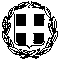  ΕΛΛΗΝΙΚΗ ΔΗΜΟΚΡΑΤΙΑ ΥΠ. ΠΑΙΔΕΙΑΣ ΚΑΙ ΘΡΗΣΚΕΥΜΑΤΩΝ ΠΕΡΙΦ. Δ/ΝΣΗ Π.Ε. & Δ.Ε.ΚΕΝΤΡΙΚΗΣ ΜΑΚΕΔΟΝΙΑΣ  Δ/ΝΣΗ Δ.Ε. ΔΥΤΙΚΗΣ ΘΕΣ/ΝΙΚΗΣ	ΓΥΜΝΑΣΙΟ ΜΥΓΔΟΝΙΑΣΑ. ΠΑΠΑΝΔΡΕΟΥ 40 ΔΡΥΜΟΣΤηλ. 2394031302    FAX:  2394032802e-mail: mail@gym-drimou.thess.sch.grΘΕΜΑ:  Πρόσκληση εκδήλωσης ενδιαφέροντος για υποβολή προσφορών               εκπαιδευτικής εκδρομής  σχολείου στη ΓερμανίαΣΧΕΤ:     Υ.Α. 129287/Γ2/10-11-2011/ΥΠΑΙΘΤο Γυμνάσιο Μυγδονίας προκηρύσσει διαγωνισμό για την κατάθεση προσφορών από ενδιαφερόμενα ταξιδιωτικά γραφεία με άδεια λειτουργίας σε ισχύ, σχετικά με την διοργάνωση εκπαιδευτικής εκδρομής του Γυμνασίου Μυγδονίας (Δρυμός), σύμφωνα με το σχετικό.Χαρακτηριστικά στοιχεία – όροι μετακίνησης:1.  Προορισμός: Βερολίνο Γερμανίας.2.  Χρόνος:  Αναχώρηση από Δρυμό: Δευτέρα 20/4/2015 και επιστροφή στο Δρυμό: Σάββατο 25/4/2015.3.  Συμμετέχοντες: Ενδεικτικά 40 μαθητές και 4 καθηγητές συνολικά.4.  Μέσο: Αεροπορικώς, οικονομική εταιρία, με περιορισμένες αποσκευές.5.  Διαμονή:  4* ξενοδοχείο με πρωινό – μπουφέ αμερικανικού τύπου στην εξής περιοχή:  Unter den Linden από την Πύλη του Βρανδεμβούργου έως και τη νήσο των Μουσείων. Δίκλινα ή τρίκλινα δωμάτια για τους μαθητές και για τους συνοδούς καθηγητές.6.  Μεταφορά από και προς αεροδρόμια. Λεωφορείο για μετακινήσεις την Τρίτη 21/4/15, την Τετάρτη 22/4/15 και την Πέμπτη 23/4/2015 εντός του πολεοδομικού συγκροτήματος του Βερολίνου, δεσμευμένο για όλη την ημέρα. Για την Παρασκευή 24/4/2015 λεωφορείο για μετακίνηση από Βερολίνο προς Γερμανική πόλη σε ακτίνα 200 χλμ από το Βερολίνο και επιστροφή αυθημερόν, δεσμευμένο όλη την ημέρα.7. Όροια. Υποχρεωτική ασφάλιση αστικής επαγγελματικής ευθύνης για τους μαθητές και συνοδούς καθηγητές.β. Υποχρεωτική πρόσθετη ασφάλιση που να καλύπτει τα έξοδα σε περίπτωση ατυχήματος ή ασθενείας για τους μαθητές και συνοδούς καθηγητές.γ. Ασφαλιστήριο Συμβόλαιο για τους παραπάνω τύπους ασφάλισης.8. Άλλοι όροια. Δωρεάν συμμετοχή των συνοδών καθηγητών.β. Δεν απαιτείται συνοδός του πρακτορείου καθ’ όλη τη διαδρομή.Οι ενδιαφερόμενοι παρακαλούμε να καταθέσουν στο Γραφείο της Διεύθυνσης του Γυμνασίου  τελική προσφορά ανά μαθητή και τελική συνολική τιμή εκδρομής συμπ. φόρων σε κλειστό φάκελο, συνοδευόμενη από υπεύθυνη δήλωση ότι το πρακτορείο διαθέτει το ειδικό σήμα λειτουργίας σε ισχύ. Οι  προσφορές πρέπει να κατατεθούν στο σχολείο μέχρι τις 12.00,  την Παρασκευή 12 Δεκεμβρίου  2014.Για πληροφορίες στο τηλ. του σχολείου: 2394031302									Ο  Διευθυντής				   Κατσιμαλής  Μιχαήλ                                                                                                                   Πληροφορικός